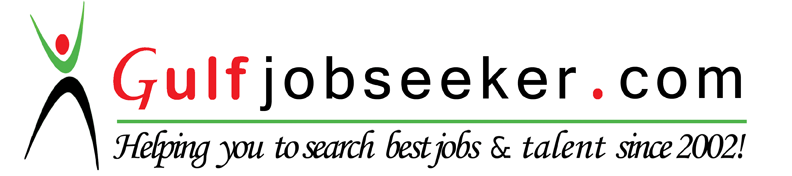 Contact HR Consultant for CV No: 330975E-mail: response@gulfjobseekers.comWebsite: http://www.gulfjobseeker.com/employer/cvdatabasepaid.phpPROFESSIONAL EXPERIENCEWell versed with all stages of SDLC .Experience in analysis, design, development of client/server, web based applications.Effective in working independently and collaboratively with the team.Strong programming, analytic and interpersonal skills.Effective Communication Skills.Hands on experience in data base.Excellent productive relation with Management, Team members and Clients.CERTIFICATESCertified in Microsoft MTA Database Fundamentals exam no : 98 - 364Certified in Microsoft MCP Programming in C# exam no : 70 - 483TECHNICAL SKILLSProgramming Languages	: C , C# , JAVA .Environment: C# , SQL Mangement Studio 2008, Visual Studio 2013.Description: Utility Power Net {utilityPOWERnet}The 3 main power supplies are:-Water.Natural Gas.Electricity.UPN software is being used by cooperatives since 30 years.Nearly 120 cooperatives are using this UPN software.Our client is SEDC { South Eastern Data Co-operative }For every 6 months, a new version of UPN software will be releasedpurchase items in the inventory, track the purchase orders made and make payment forthe orders.My Contribution:Understanding the Application flow and functionality.Checking the Backend validations and constrains using SQL developer.Developing the sub modules and unit testing.Testing the modules for the required functionalities.Wrote the repositories for the project.Coordinating with the other members in developing the module.Followed Agile Methodology for these projects.Used bootstrap and html, css for the UI design.EDUCATIONPost Graduate in M-Tech from computer science with an aggregate of 70% from JNTUHDECLARATIONI hereby declare and affirm that the information submitted above is true to the best of my knowledge. I take complete responsibility if any of the information is found to be incorrect.OrganizationOrganizationRoleExperienceProArch  ITSolutionsPvt.Software Engineer1.1 yearsLtd.TelanganaAcademyforIT Associate0.7 yearsSkill and knowledge / JKCSkill and knowledge / JKCSkill and knowledge / JKCPROFESSIONAL SYNOPSISPROFESSIONAL SYNOPSISPROFESSIONAL SYNOPSISPROFESSIONAL SYNOPSISMicrosoft Technologies: ASP .Net , MVC, ADO .Net, Web API .: ASP .Net , MVC, ADO .Net, Web API .Scripting Languages: HTML, CSS, JavaScript.: HTML, CSS, JavaScript.Data Base: MsSql, ORACLE.: MsSql, ORACLE.Tools: Visual Studio 2010/2013,Trello Board, SonarQube,: Visual Studio 2010/2013,Trello Board, SonarQube,WIX Installer.PROJECTS UNDERTAKENPROJECTS UNDERTAKEN1)  Company:ProArch IT SolutionsCurrent Project:UPNTeam size:52)  Company2)  Company:ProArch IT SolutionsProject TitleProject Title:Purchase - Inventory moduleRole:Trainee EngineerDuration:Sep 2015 -Dec 2015Tools UsedTools Used:SQL Developer, GIT, Jenkins.Description:The project provided the client where he can know information about:The project provided the client where he can know information about:The project provided the client where he can know information about